Presseinformation 01/2017 Tecalor GmbH, HolzmindenTecalor auf der ISH 2017Neues aus dem Produktsortiment Die Weltleitmesse der Sanitär- und Heizungsbranche, ISH Frankfurt, präsentiert vom 14. bis 18. März 2017 Fachbesuchern aus aller Welt Innovationen und Trends der Branche. In Halle 8, Stand E32, wird der Wärmepumpen- und Lüftungstechnikhersteller Tecalor unter anderem neueste Produkte und Lösungen für eine nachhaltige Wärmeversorgung privater Eigenheime vorstellen.Neue Luft-Wasser-Wärmepumpe TTL 3.5/4.5/8.5 ACS im Set Mehr Planungssicherheit zu einem guten Preis-Leistungs-Verhältnis bietet Tecalor seinen Fachpartnern mit fünf Komplett-Sets. Diese vereinen jeweils eine Luft-Wasser-Wärmepumpe der TTL-Baureihe mit einem passenden Speicher und den entsprechenden Hydraulikkomponenten. Die Sets sind auf verschiedene Schwerpunkte beim Wärme- und Warmwasserbedarf ausgerichtet. Der Fachpartner hat auf diese Weise die Möglichkeit, ein in sich stimmiges System zu wählen, statt die Einzelkomponenten aufwendig auswählen zu müssen.Neue innenaufgestellte Luft-Wasser-Wärmepumpe TTL 4.5/8.5 ICS/IKCSMit der TTL 4.5/8.5 ICS/IKCS präsentiert Tecalor eine neue Luft-Wasser-Wärmepumpe mit hohem Effizienzgrad. Diesen erreicht sie durch die innovative Luftführung, deren Anschlüsse zur Seite und nach hinten (IKCS) sowie nach oben (ICS) ausgerichtet werden können. Darüber hinaus wurden die Schallemissionen reduziert, was gerade in Gebieten mit enger Bebauung von Vorteil ist.Neues dezentrales Lüftungsgerät TDL 40 WRGDas TDL 40 WRG bietet als Nachfolger des bewährten LA 30 WRG eine dezentrale Lüftungsoption für energiesparende Gebäude. Der Pendellüfter verfügt über ein Teleskopgehäuse, das den Einbau in bis zu 800 Millimeter starkem Mauerwerk ermöglicht. Sein Wärmeübertrager aus Aluminium ist besonders wartungsfreundlich. Mit dem effizienten Lüftungsgerät werden bis zu 93 Prozent der Wärme aus der verbrauchten Raumluft zurückgewonnen.Grüne Wärme im GroßformatWer Wärmepumpen nur mit kleinen Eigenheimen in Verbindung bringt, die einen geringen Energiebedarf aufweisen, liegt falsch. Das zeigen die individuellen Projektlösungen von Tecalor. Dabei können mit Großwärmepumpen in Kaskadennutzung hohe Heizleistungen von bis zu 400 Kilowatt sichergestellt werden. Ob Großanlage oder kleinteiliges Gesamtkonzept – jedes Projekt hat eigene Anforderungen und wird deswegen immer von einem Tecalor-Mitarbeiter als Hauptansprechpartner betreut.Das Tecalor-UnabhängigkeitskonzeptDie Integralsysteme der THZ-Baureihe ermöglichen in Zusammenspiel mit einer Photovoltaik-Anlage und einem intelligenten Energiemanagement eine nahezu unabhängige Wärmeversorgung von Eigenheimen. Dabei wird der selbst erzeugte Solarstrom für die Wohnraumlüftung, die Warmwasserbereitung und die Wärmepumpe genutzt. Das intelligente Energiemanagement berücksichtigt aktuelle Wetterdaten. PV-Strom-Überschüsse lassen sich thermisch im Pufferspeicher zwischenlagern und stehen dann zur Verfügung, wenn sie benötigt werden. Staatliche Förderungen machen dieses Unabhängigkeitskonzept noch attraktiver.Zeichen: 2.967Weitere Informationen:Tecalor: 		Internet:	www.tecalor.deE-Mail: 	info@tecalor.deTelefon: 	(05531) 99 06 89 50 82Pressekontakt:	KOOB Agentur für Public RelationsSolinger Straße 13 | 45481 Mülheim a.d.R.Internet: 	www.koob-pr.comE-Mail: 	Yvonne.Krack@	koob-pr.comTelefon: 	0208 4696-309Fax: 	0208 4696-185Pressebilder: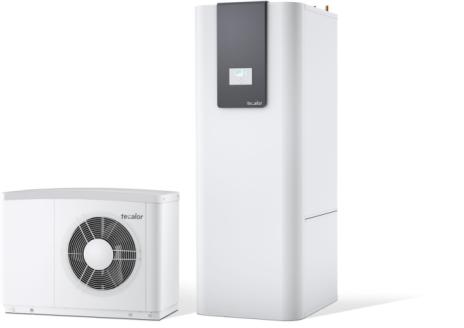 Tecalor_Pressebild_TTL_4-5_TSBC_200.jpgDie Kombination aus der Luft-Wasser-Wärmepumpe TTL 4.5 ACS und dem Integralspeicher TSBC 200 ist montagefreundlich und präzise aufeinander abgestimmt. So werden höchste Effizienzwerte erreicht.Tecalor_Pressebild_TTL_4-5_Systemhaus.jpg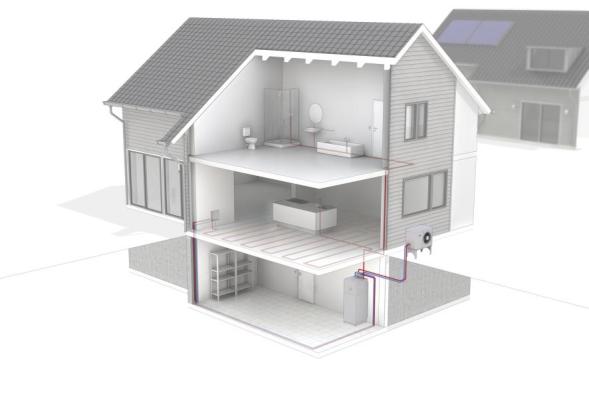 Die neuen Komplettsysteme verknüpfen die Luft-Wasser-Wärmepumpe TTL 3.5/4.5/8.5 ACS mit Speichern und Hydraulikkomponenten – eine clevere und kostengünstige Lösung besonders für den Neubau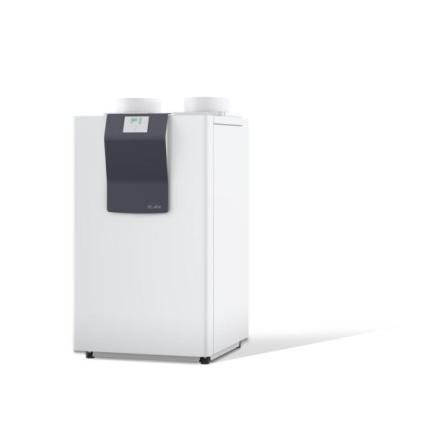 Tecalor_Pressebild_TTL_4-5_8-5_ICS.jpgDie TTL 4.5/8.5 ICS überzeugt durch eine flexible Luftführung, bei der die Luftschläuche oben aufgesetzt und mit Schnelladaptern fixiert werden. Somit ist der Einbau dieser Luft-Wasser-Wärmepumpe deutlich einfacher.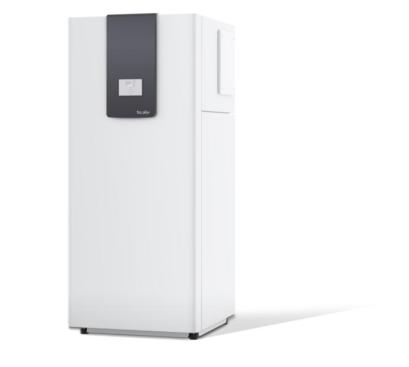 Tecalor_Pressebild_TTL_4-5_8-5_IKCS.jpgBei der Ausführungsvariante IKCS der Luft-Wasser-Wärmepumpe TTL 4.5/8.5 ist ein zusätzliches Modul integriert, bei dem sich der Anschluss der Schläuche seitlich und hinten befindet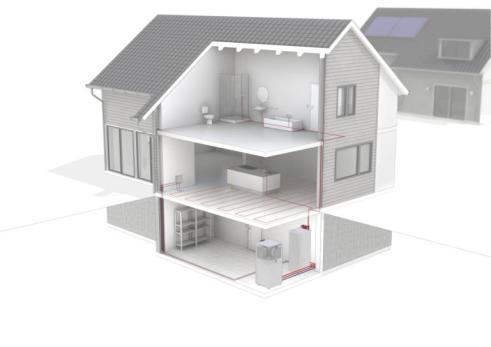 Tecalor_Pressebild_TTL_4-5_8-5_IKCS_Systemhaus.jpgEin weiterer Vorteil der TTL 4.5/8.5 ICS/IKCS ist der reduzierte Schall im Außenbereich, sodass der Betrieb dieser Wärmepumpe bei enger Bebauung ohne Störung der Nachbarn möglich ist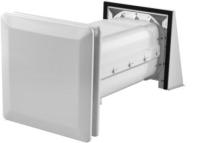 Tecalor_Pressebild_TDL_40_WRG.jpg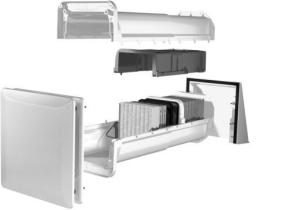 Tecalor_Pressebild_TDL_40_WRG_Aufbau.jpgDurch das Teleskopgehäuse ist der Einbau des dezentralen Pendellüfters TDL 40 WRG auch in Altbauten problemlos möglich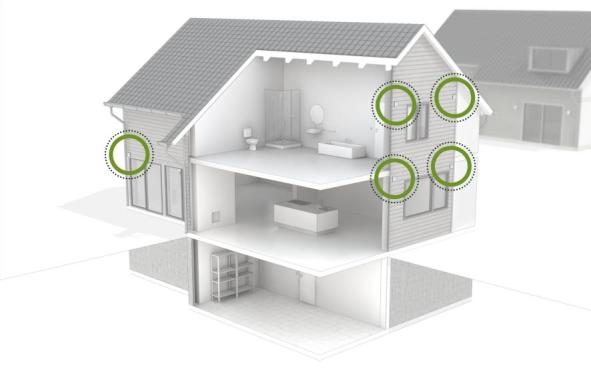 Tecalor_Pressebild_Systemhaus_TDL_40_WRG.jpgGerade im Bestand sind dezentrale Lüftungssysteme eine optimale Lösung für den ausreichenden Luftaustausch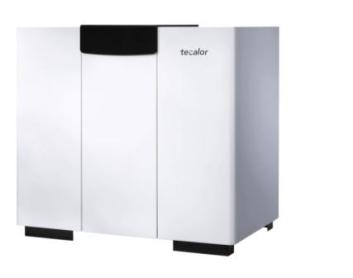 Tecalor_Pressebild_TTF_20-66.jpgDurch ihre hohen Leistungszahlen eignet sich die Sole-Wasser-Wärmepumpe TTF 20-66 besonders für den Einsatz in Gewerbeimmobilien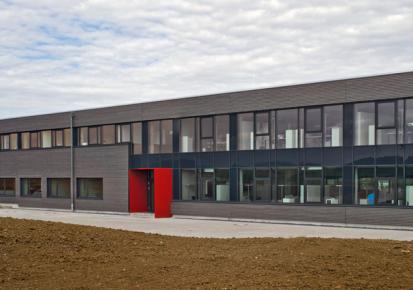 Tecalor_Pressebild_Preuhs_Firmengebaeude.jpgBeim Neubau der Thomas Preuhs Holding GmbH wurde ein innovatives Energiekonzept aus Tecalor-Wärmepumpen, Photovoltaik-Anlage und Eisspeicher verwirklicht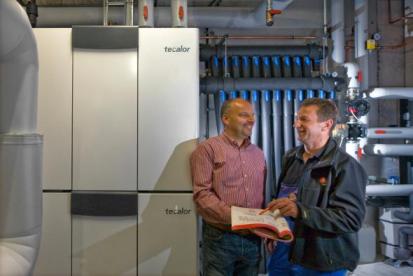 Tecalor_Pressebild_Preuhs_Beratung.jpgDie Anlage mit ihren vielen Komponenten entstand im Zusammenspiel verschiedener Experten von den Fachbetrieben Alfred Ketterer, Sautter, Solera Sunpower sowie Isocal. Im Bild zu sehen: die stapelbare Sole-Wasser-Wärmepumpenanlage TTF von Tecalor.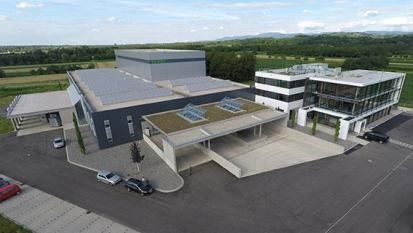 Tecalor_Pressebild_HIWIN_Firmengebaeude.jpg	Bei seinem Erweiterungsbau hat der Spezialist für elektromechanische Antriebstechnik HIWIN in puncto Versorgungstechnik auf erneuerbare Energien gesetzt (Bildnachweis: HIWIN GmbH)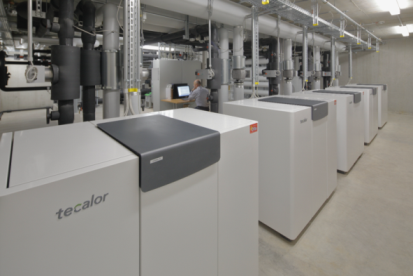 Tecalor_Pressebild_HIWIN_TTF_66.jpgDie fünf Sole-Wasser-Wärmepumpen des Typs TTF 66 der Firma HIWIN werden in Kaskadenschaltung betrieben (Bildnachweis: Fotodesign Marie Hopermann)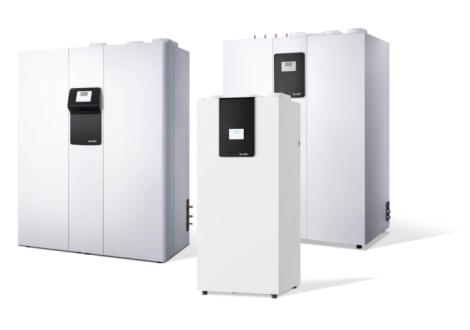 Tecalor_Pressebild_Composing_THZ.jpgDie Integralsysteme der THZ-Serie vereinen die Funktionen Heizen, Lüften, Warmwasserbereitung und Kühlung in einem kompakten Format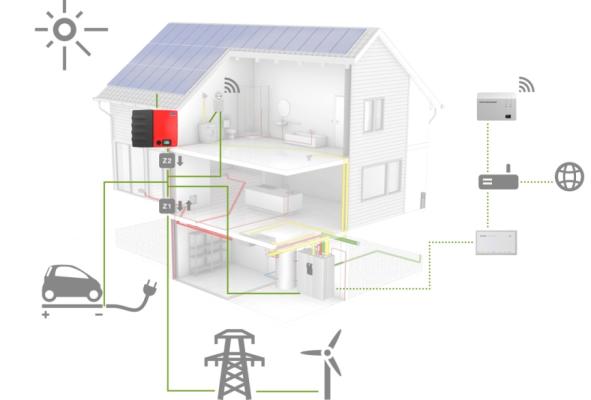 Tecalor_Pressebild_Illustration_Unabhaengigkeitskonzept
.jpgUm bei einer Verknüpfung mit einer Photovoltaik-Anlage die größtmögliche Unabhängigkeit zu erzielen, ist eine optimierte Eigenstromnutzung wichtig. Tecalor bietet alle Komponenten für ein intelligentes Energiemanagement.